Formular înscriere curs: ‘Creşterea  performanței  prin auto-control  emoțional’Locația 		: București, Bd. Aviatorilor 8A, Bucuresti 1Dată			: Sâmbătă 4.04.2020, h.10-16Preț			: 400 ron/pers.Categorie curs		: Self-leadership& Inteligenta emotionala  aplicata Cui se adresează	: adulților preocupați de self-leadership și performanțăNUME			:PRENUME 		:FIRMA (daca este cazul)     :COD FISCAL		:J			:CONT 			:SEDIUL		:TELEFON MOBIL	:ADRESA EMAIL 	:Care este cel mai important lucru pe care doresti sa il obtii de la acest curs? Raspuns____________________________________________________________________________________________________________________________________________________________________________________Sunt de acord cu prelucrarea datelor mele in vederea inscrierii, informarii, facturarii si participarii la cursul mai sus mentionat si la altele similare. De asemena agreez ca este posibil sa se preia  imagini foto si video pe durata cursului. Organizatorul este ALMADIDO MIXT SRL, societate înmatriculată şi funcţionând potrivit legilor din România, înregistrată la Oficiul Registrului Comerţului Bucureşti sub numărul J40/592/2005 având Cod Unic de Înregistrare RO 17120222, avand contul RO 11 BRDE 441 SV87169444410 deschis la BRD şi sediul social în Bucuresti, B-dul Ficusului 19, sector 1, Bucuresti, reprezentată de d-na Maria-Iris HOEPPE în calitate de ORGANIZATOR EVENIMENT si urmatorul invitat/participant  ce semnaza mai  jos ce  participantă în cadrul evenimentului din 4.04.2020, individual, care declar prin prezenta că:1. sunt de acord cu înregistrarea filmată a imaginii mele (inclusiv înregistrarea vocii) și/ sau cu fotografierea persoanei mele, precum și cu expunerea/difuzarea acestor imagini/filme în cadrul evenimentelor de informare și promovare ale proiectului și/sau în cadrul altor materiale /evenimente viitoare de promovare a organizației mai sus menționate, în acțiunile de vizibilitate ale proiectului/proiectelor derulate de către Almadido Mixt/ Leadership Integrativ , în materiale promoționale sau de informare realizate de  organizator  precum și în social media.2. declar că nu am și nu voi avea nici o pretenție materială sau de oricare altă natură față de înregistrarea/fotografierea și utilizarea imaginii mele de către Almadido Mixt srl/ Leadership Integrativ , exprimându-mi prin semnarea  prezentului document acordul deplin pentru utilizarea de către Almadido Mixt/ Leadership Integrativ a  imaginii și vocii mele, în cadrul proiectului la care particip, sau alte materiale/acțiuni prezente sau viitoare ale organizației.Menționez că am fost informată cu privire la dreptul la imagine și respectarea vieții private.Certific că am citit, am înţeles şi accept pe deplin cele de mai sus şi ca urmare le semnez.Semnatura: __________________Data : 5.03.2020Formatorul: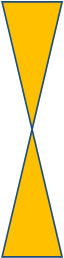 Maria-Iris HOEPPE Coach profesionist autorul volumului Cartea despre  Schimbari Coach Acreditat de Federaţia Internaţională de Coaching Almadido mixr srl;  www.life-and-executive-coach.com ; maria@life-and-executive-coach.com   whatsapp +40726626988Mai multe despre coach, click aici: https://www.life-and-executive-coach.com/despre-coach-ul-dvs